ТУРНИР 11.06.2023;по смешанным боевым искусствам. KING OF KING SPARTAпосвященный дню России .На кону 3 пояса, в 3 весовых котегориях.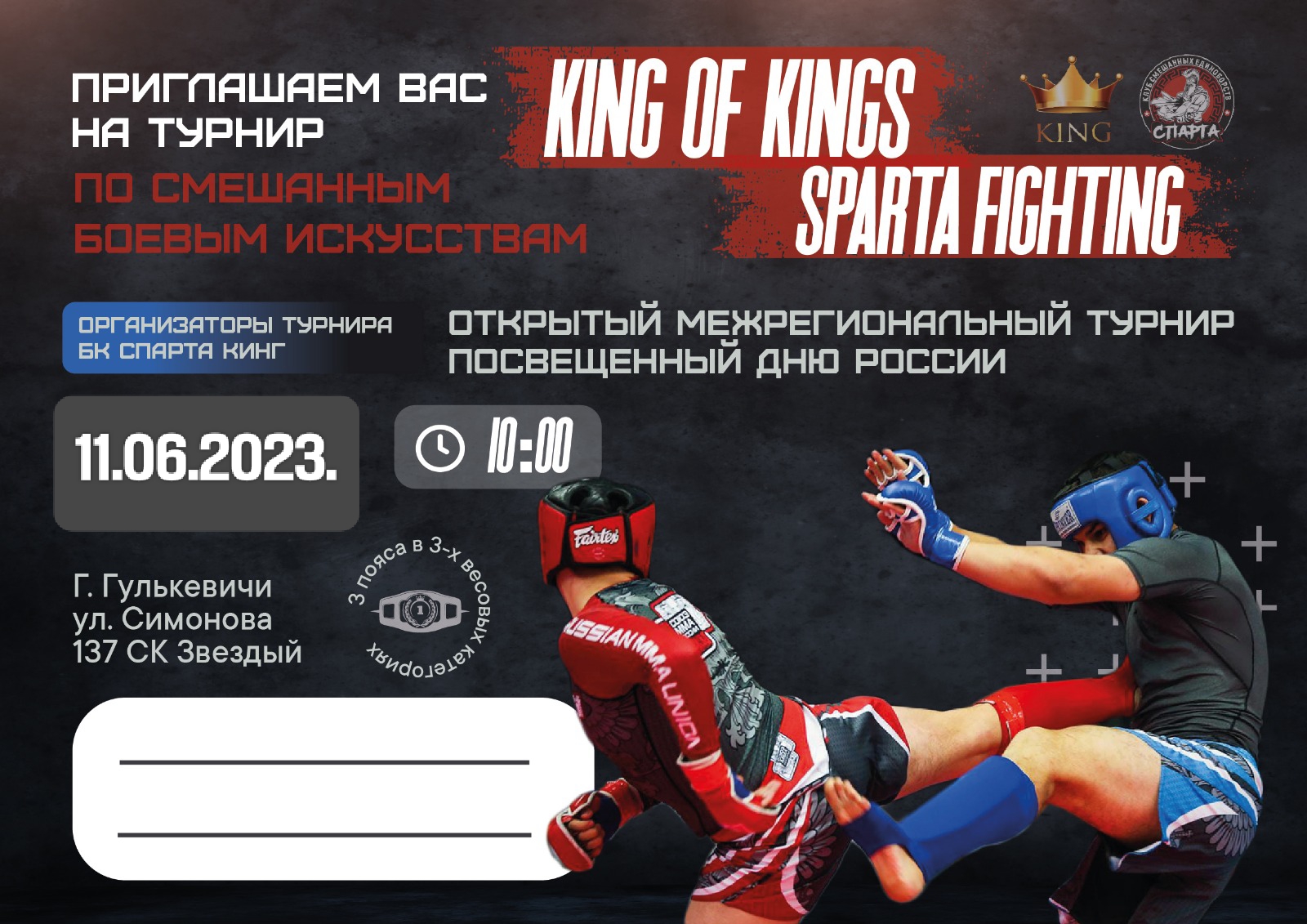 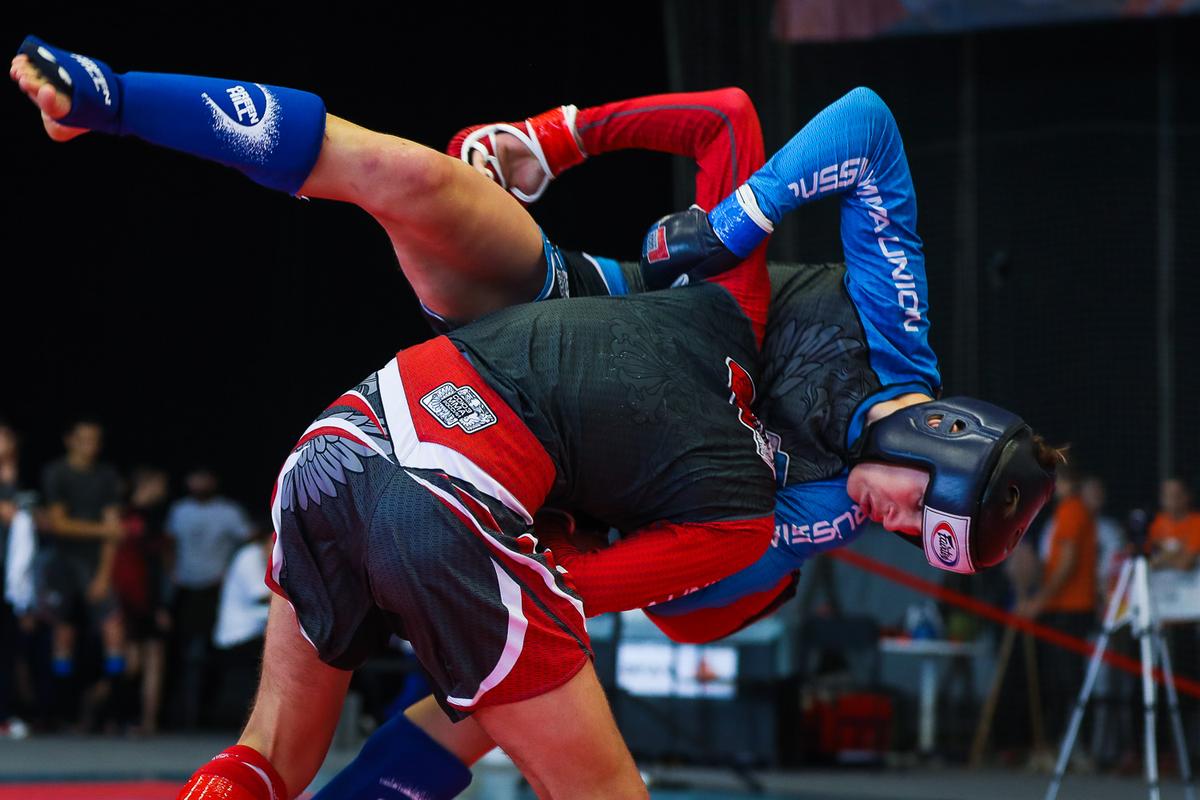 судейский семинар 9:00 Начало турнира 10:00 . 10.06.2023.Взвешивание16:00 до 19:00. 11.06.2023Взвешивание 8:00 до 9:30.по Андресу Симонова 137 . СК звездный. Регистрация до 7 июня.     Номер регистрации                       89330008006                                                                   ОБЩИЕ ПОЛОЖЕНИ.       KING OF KING SPARTA    Весовые категории и возрастные группы:В категориях 6 -9 лет проходят учебно-тренировочные поединки.Дети 6-7 лет - 19/22/25/28/28+ кг. (Шлем с забралом)  (Удары только в стойке!) борьба с очками за броски и позиции). Дети 8-9 лет (новичок до 1 года занятий) - 23/ 26/ 29/ 32/ 36/ 42/ 42+ кг.  (Удары, борьба, броски, позиции, на рычаг локтя до раскрытой руки, удушающие приемы только через руку, RNC разрешен).Дети 8-9 лет ( опытный более 1 года занятий) - 23/ 26/ 29/ 32/ 36/ 42/ 42+ кг  (Удары, борьба, броски, позиции, на рычаг локтя до раскрытой руки, удушающие приемы только через руку, RNC разрешен). Дети (10-11) лет (новичок до 1 года занятий)  - 29/ 32/ 34/ 38/ 42/ 46 /46+ кг.Дети (10-11) лет (опытный более 1 года занятий)  - 29/ 32/ 34/ 38/ 42/ 46/ 46+ кг. Дети (12-13 лет): 30/ 34/ 38/ 42/ 46/ 50/ 55/ 60/ 60+кг.Юноши (14-15 лет):  38/ 42/ 47/ 50/ 53/ 59/ 66/ 73/ 85/ 85+ кг.Юноши (16-17 лет): 42/ 46/ 50/ 54/ 58/ 63/ 69/ 76/ 85/ 85+ кгОпытные,новечки .18+57/ кг62/ кг66/ кг71/ кг77 /кг84 /кг+92/кг 49/ кг 53/ кг 58/ кг64 /кг71 Взвешивание участников регионального уровня может проводиться в день проведения соревнований.допус 1 кг боец не вместившейся весовой лемит дисквалифицируется без возврата денежных средств. Взвешивание допускается проводить на медицинских или электронных весах, годных к эксплуатации. Провес не допускается.Участник выбывает из соревнований, если он не взвесился в отведенное для этой процедуры время.Спортсмен не допускается к участию в соревнованиях если его вес оказался выше установленной для данной весовой категории нормы.В личных и лично-командных соревнованиях участник может выступать только в той весовой категории, которой соответствует его собственный вес.Участник соревнований обязан:Знать и неуклонно соблюдать требования настоящих Правил, не допускать действий, противоречащих принципам спортивной этики и распоряжениям членов судейской коллегии;Являться на соревнования в установленное регламентом время в опрятном виде, имея при себе разрешенную Правилами соревнований экипировку;Иметь при себе необходимые документы, оговоренные Положением о соревнованиях;По вызову судейской коллегии без опоздания выходить на ковер;Обмениваться с соперником рукопожатием перед началом поединка и после его окончания, а также после окончания поединка обменяться рукопожатием с рефери и секундантом соперника;Не вмешиваться в работу судей и не демонстрировать недовольство судейством.Ввиду невозможности по каким-либо причинам продолжать соревнования немедленно сообщить об этом в судейскую коллегию через судью при участниках или представителя команды.Участник соревнований имеет право:Пользоваться услугами секунданта в перерывах между остановками в поединке с разрешения рефери;Добровольно отказаться от продолжения поединка.Участник соревнований без секунданта к поединку не допускается.За несоблюдение Правил соревнований, а также своих обязанностей, спортсмен может быть отстранен от участия в соревнованиях и дисквалифицирован по решению Главной судейской коллегии.ПРЕДСТАВИТЕЛИ КОМАНД, СЕКУНДАНТЫОБЯЗАННОСТИ И ПРАВАПредставители командКоманда – участник соревнований должна иметь своего представителя, который является руководителем этой команды и несет ответственность за организованность спортсменов и соблюдение ими дисциплины.Представитель команды обязан:Знать настоящие Правила и Положение о данных соревнования;Своевременно подать заявку и другие документы на участие в соревнованиях;Присутствовать на совместных заседаниях судейской коллегии с представителями команд;Информировать своих спортсменов о решениях судейской коллегии;Обеспечивать своевременную явку участников своей команды на соревнования;Находиться на месте проведения соревнований до окончания участия в них своих спортсменов и покидать его только с разрешения главного судьи.Представитель команды имеет право:Присутствовать при взвешивании и жеребьевке участников;Представителю запрещается вмешиваться в работу судей и организаторов соревнований, нарушать этические нормы поведения;Представителю команды может быть сделано одно замечание и не более двух предупреждений за совершение действий, нарушающих настоящие Правила, с соответствующим присуждением штрафных баллов его команде.СекундантыСекундантами могут быть тренеры или квалифицированные совершеннолетние спортсмены по данному виду спорта. Секунданты соперников располагаются за пределами противоположных сторон ковра.Секундант обязан:Знать и соблюдать настоящие Правила;Не допускать действий, противоречащих нормам поведения и спортивной этики;Обеспечить своевременную явку участника на поединок;По требованию рефери привести в надлежащий вид экипировку своего спортсмена.Секундант имеет право:Отказаться от продолжения поединка, если он считает, что жизни и здоровью его спортсмена угрожает опасность. Для этого он должен привлечь внимание рефери жестикуляцией и попросить его остановить поединок.Давать советы и указания своему спортсмену по технике и тактике ведения поединка;Секунданту во время поединка запрещается:Вскакивать и уходить со своего места расположения;Вмешиваться в действия судей, связанных с вынесением замечаний и предупреждений;Оказывать помощь спортсмену, находящемуся в нокауте и состоянии потери сознания, до тех пор, пока врач и рефери не попросит его об этом;Осуществлять фото и видеосъемку поединка.Секунданту может быть сделано одно замечание и не более двух предупреждений.Секундант может быть отстранен от исполнения своих обязанностей в данном поединке и на данных соревнованиях за нарушение настоящих Правил ЭКИПИРОВКА УЧАСТНИКОВОбщие требованияСпортсмен должен выходить на поединок в экипировке, шлем должен соответствовать цвету его угла, перчатки цвет угла или нейтральный (черный /белый), футболка  и шорты цвет угла или нейтральный (черный /белый), защита голень-стопа цвет угла или нейтральный (черный/белый).Спортсмены могут наносить имена или символы спонсоров на форму до тех пор, пока они не мешают выявлению цвета формы.Предметы экипировки не должны иметь металлических или пластмассовых деталей.Внешний вид и гигиена.Экипировка спортсменов должна быть чистой, сухой и свободной от неприятного запаха.Спортсменам запрещено драпирование кистей рук, не разрешается носить бинты на запястьях или лодыжках, кроме как в случае травмы по предписанию лечащего врача либо по разрешению врача соревнований.Спортсменам запрещено ношение любых вещей, которые могут причинить вред сопернику, таких как ожерелья, браслеты, кольца, пирсинг любого рода, протезирование и т.д.Ногти на ногах и руках должны быть аккуратно подстрижены без острых кромок.Если волосы спортсмена ниже плеч, спортсмен должен носить специальное покрытие для волос. Волосы и кожа должны быть без каких-либо жирных, маслянистых или липких веществ.Спортсмену будет отказано в праве участвовать в соревнованиях, если его внешний вид и экипировка не соответствует настоящим Правилам.Экипировка спортсмена  включает в себя: рашгард, шорты, перчатки ударно-захватные с защитой большого пальца и весом не менее 6 унций для детей до 12 лет, старше 12 лет - 4 унции, щитки-чулки на голень и стопу, бандаж, капу, боксерский шлем открытого типа. В младших возрастных группах шлем закрытого типа.Шорты не должны быть мешковатыми или обтягивающими (борд-шорты или плавки), не должны иметь карманов и инородной фурнитуры (застежек, кнопок, замков и т.п.) Длина шорт должна быть выше колена.Спортсмен, вызываемый первым (красный угол).Спортсмен, вызываемый вторым (синий угол).Устранение неполадок в экипировкеСпортсмену, вышедшему на ковер для поединка, предоставляется до 1-й мин. для устранения неполадок в экипировке или внешнем виде. По истечении указанного времени, спортсмен объявляется проигравшим поединок.Спортсмену по ходу поединка предоставляется до 1-й мин. общего времени для устранения неполадок в экипировке или внешнем виде. По истечении указанного времени, спортсмен объявляется проигравшим поединок.ПРОДОЛЖИТЕЛЬНОСТЬ И РЕГЛАМЕНТ ПОЕДИНКАПродолжительность поединкаПоединок продолжается 1 раунд:• для детей – 1,5 минуты «чистого» времени;• для школьников и кадетов – 2 минуты «чистого» времени;• для юниоров и юниорок  - 3 минуты «чистого» времени;• для юношей и девушек  - 3 минуты «чистого» времени;• для мужчин и женщин – 5 минуты «чистого» времени;В случае равного количества набранных спортсменами баллов за отведенное на поединок время, назначается дополнительное время и поединок, без перерыва на отдых, продлевается еще на одну минуту.Сигналы:Отчет времени поединка начинается по сигналу гонга или свистка. Таким же сигналом спортсмены оповещаются об окончании поединка. Сигналом для начала действий спортсменов на ковре, прерывание и возобновление поединка является свисток или команда рефери.По сигналу гонга или свистка, оповещающему об окончании поединка, борьба прерывается независимо от положения спортсменов и выполняемого технического действия.Ведение поединка:Поединок заканчивается по истечении отведенного времени или досрочно в случае присуждения одному из спортсменов «чистой» победы или ввиду явного технического преимущества.Перерыв между поединками должен быть не менее 5 минут.Опоздание на поединокЗа опоздание на поединок более 1 минуты  спортсмену снимается  1 балл. Спортсмен, не являющийся или опоздавший на поединок на две минуты, дисквалифицируется в данном круге соревнований.Прерывание поединка происходит: При нокауте (нокдауне) одного из спортсменов;При сдаче в результате проведенного болевого или удушающего приема;Ввиду явного технического преимущества; В случае нарушения спортсменом (спортсменами) настоящих Правил;При наличии травмы;При выходе спортсменов за пределы борцовского ковра;В случае неполадок в экипировке и приведения ковра в надлежащий вид;По истечении 5-ти секунд, отпущенного на возобновление активных действий;При необходимости проведения консультации судей.В последнем случае спортсмены должны занять место в центре ковра, сидя лицом к судейскому столу, не вставать, не разговаривать, не пить жидкости и ждать команды рефери.Примечания:В случае остановки поединка для устранения неполадок в экипировке спортсменов, поединок возобновляется после их устранения в стойке – из нейтрального положения, в партере - из положения, предшествующего остановке. При потере шлема в борьбе в партере поединок не останавливается.При нарушении правил во время поединка в партере спортсменом из доминирующего положения и в стойке, поединок останавливается, выносится предупреждение, а затем возобновляется в стойке. В случае неполадок в экипировке спортсменов в конечной стадии выполнения болевого приема или удушающего захвата, поединок продолжается до завершения технического действия.В случае нарушений правил во время поединка в партере спортсменом, которому проводится удержание из доминирующего положения, или взятого на болевой прием или удушающий захват, рефери, не останавливая поединок, выносит ему предупреждение, поединок продолжается до завершения технического действия.Доминирующим положением спортсмена при обоюдном партере считается его нахождение в положении сайд-маунт (side mount) (сбоку), в положении фулл-маунт (full mount) (сверху), в положении бек-маунт (back mount) (со стороны спины).Спорные ситуацииПри возникновении на ковре спорных ситуаций, связанных с нарушением правил ведения поединка, главный судья (начальник ковра) проводит опрос судей, обслуживающих поединок, после чего выносит решение по ситуации.ТравмыВ случае получения одним из спортсменов травмы, рефери должен немедленно остановить поединок и открыть счет. Если после счета «Восемь» спортсмен не готов продолжать поединок, счет ведется до счета «Десять».После этого рефери, по согласованию с членами судейской бригады выносит решение о полученной травме и дает время на восстановление, либо нокдауне (нокауте).Спортсмен, получивший травму, по ходу поединка имеет право на 2-х минутный перерыв (суммарное время) для восстановления. Если по истечении 2-х минутного перерыва спортсмен не в состоянии продолжать поединок, то ему засчитывается поражение в поединке.Симулирование травмы может повлечь присуждение поражения в поединке.В случае проведения спортсменом запрещенного технического действия, приведшего к травме, в результате которой соперник не восстановился за отведенное время, или восстановился, но не может (по решению врача) продолжать поединок, рефери дисквалифицирует виновного спортсмена с присуждением «чистой» победы его сопернику.В случае проведения спортсменом запрещенного технического действия,приведшего к травме, в результате которой соперник восстановился в отведенное время и может (по решению врача) продолжать поединок, рефери выносит виновному спортсмену предупреждение. В случае получения спортсменом травмы по собственной вине или в результате собственных неосторожных действий, рефери по отношению к травмированному действует на основании регламента  (нокаут и нокдаун) настоящих Правил.Травмированный по вине соперника спортсмен может продолжить участие в соревнованиях только после допуска врача.В случае одновременного получения спортсменами травм, не позволяющих продолжать поединок, победитель определяется по большему количеству набранных в ходе поединка баллов.Пассивность включает в себя:Уход от активной и результативной борьбы в стойке и партере;Злоупотребление временем для возобновления поединка, при возвращении на ковер, на помощь секунданта и тренера;Уход с ковра без разрешения рефери;Злоупотребление таймаутами.Когда рефери считает, что один из спортсменов или оба ведут пассивный поединок, он начинает стимулировать спортсмена или обоих спортсменов, не останавливая поединок, подавая команду «Активность синему/красному!» или «Активность» обоим. Устное замечание не приносит выигрышных баллов сопернику.Если спортсмен или оба спортсмена продолжают оставаться пассивным в стойке после устного замечания, рефери выносит ему или обоим официальное замечание, а затем в случае повторения ситуации - предупреждение.Если в течение 5 секунд, после призыва рефери к активным действиям, в захвате в стойке или партере ни один из спортсменов не выполняет каких-либо оцениваемых действий, не предпринимает попыток выполнения болевого приема или удушающего захвата, ударов или оба находятся в неподвижном состоянии, поединок останавливается, и спортсмены возвращаются в исходное положение стойки.ТЕХНИЧЕСКИЕ ТРЕБОВАНИЯ К УДАРАМОценивается только четко дошедший до цели, акцентированный удар.Удар считается правильным и выполненный: рукой – кулаком  в разрешенную область тела соперника; ногой – стопой, голенью и коленом в разрешенную область тела соперника, при сохранении устойчивого положения, правильно выбранной дистанции и приложенного усилия.ЗАПРЕЩЕННЫЕ УДАРЫУдары ногами и коленями в партере.Любые удары ногами в голову, кроме ударов выполняемых защищенной частью стопы и голени в стойке.Удары коленями и локтями в голову в стойке.Удары в пах, глаза, горло, шею, теменную область, область затылка, область позвоночника, по голеням, по почкам.Удары в суставы.Удары стопой сверху по подъему стопы соперника.Удары головой.Удары открытой ладонью.Примечание: В случае, если один из спортсменов пренебрегает защитой и пропускает удар (удары) в запрещенную для нанесения часть тела, его соперник не подвергается наказанию за выполнение запрещенных действий. Рефери по отношению к спортсмену, пренебрегшего защитой и не способного продолжать поединок, действует на основании регламента (нокаут и нокдаун) настоящих Правил. Пренебрежение защитой включает в себя: вход в борьбу без защитных блоков, изменение местоположения разрешенных к атаке частей тела по отношению к сопернику (поворот спиной к сопернику, приседание или подпрыгивание, наклоны вперед и в сторону и т.п.).БРОСКИ И УДЕРЖАНИЯБросок – проведение спортсменом приема из стойки, в результате которого соперник теряет равновесие и падает на ковер, оказываясь в положении лежа или сидя.Контрбросок - это действие, при котором атакуемый спортсмен, при попытке атакующего спортсмена выполнить прием перехватывает инициативу и, используя направление усилий соперника, выполняет опережающий бросок, и занимает доминирующее положение.Броски и контрброски оцениваются при условии непрерывности выполнения приема при переходе из положения стойки в положение партер.Амплитудный бросок – бросок, выполненный с большой силой и быстротой с отрывом соперника от ковра, при выполнении которого туловище соперника оказывается не ниже уровня груди спортсмена, выполняющего прием.Флип – штампующий бросок (удар соперника о ковер) в партере перед собой с падением на соперника.Слем – штампующий бросок (удар соперника о ковер) из стойки перед собой с падением на соперника, либо падение на спину из позиции стоя, если соперник совершает захват сзади.Слемом не является:- неумышленное падение, вызванное потерей равновесия вследствие выполнения соперником попытки удушающего приема в позиции в стойке;- выполнение броска одновременно с выполнением соперником попытки удушающего приема в позиции в стойке.Броски (контрброски) выполняются без отрыва и с отрывом соперника от ковра, без падения и с падением проводящего прием.Броски считаются, если они выполнены с достаточным усилием и быстротой.Подсечки выполняются: без захвата – подошвой стопы в стопу или нижнюю треть голени; с захватом – подошвой или ребром стопы в любую часть ноги.Удержания:Сайд маунт (side mount): Удержание соперника прижатым к ковру в течение 3-х секунд в захвате сбоку, с захватом головы и руки или головы и ноги, с упором коленом на соперника или без него, в захвате со стороны головы.Фулл-маунт (full mount): Удержание соперника прижатым к ковру в течение 3-х секунд в захвате верхней части туловища или головы соперника, сидя на нем, касаясь коленями ковра, ноги вдоль тела соперника по обе его стороны.Бэк-маунт (back mount): Удержание соперника в течение 3-х секунд в захвате верхней части туловища соперника или головы со стороны спины, с захватом ног изнутри в положении партер.Удержания не засчитываются, если в доминирующем положении спортсмен предпринимает попытку выполнения болевого или удушающего захвата.Удержания не засчитываются, если произведен захват ногами ног спортсмена, находящегося в доминирующем положении. Удержание не засчитывается, если произведен захват головы двумя руками («гильотина») спортсмена, находящегося в доминирующем положении.ЗАПРЕЩЕННЫЕ БРОСКИСлемы.Флипы на сопернике, выполняющем болевой или удушающий прием.Броски с захватом головы двумя руками.Бросок соперника за пределами ковра.Броски на голову, шею или на колено бросающего.Неконтролируемые (опасные) броскиОдновременное выполнение броска и болевого приема/ удушающего захвата.БОЛЕВЫЕ ПРИЕМЫ И УДУШАЮЩИЕ ЗАХВАТЫБолевым приемом считается захват руки или ноги соперника, который позволяет осуществить перегибание, вращение в суставе, ущемление сухожилий или мышц и вынуждает соперника во избежание травмы признать себя побежденным.Удушающим считается захват, направленный на сдавливание сонных артерий, горла либо диафрагмы соперника, в результате которого соперник теряет сознание или вынужден сдаться.Разрешается проводить удушающие приемы захватом шеи одной рукой, двумя руками, двумя руками через руку соперника, захватом шеи ногами без скрещивания, захватом шеи скрещенными ногами через руку соперника, захватом корпуса скрещенными ногами.Болевые приемы и удушающие захваты разрешается проводить в любом положении в стойке и партере.Проведение болевого приема и удушающего захвата должно быть прекращено по сигналу рефери, как только соперник подаст сигнал о сдаче, вскрикнет, либо может травмироваться, либо начинает терять сознание.Сигнал о сдаче подается двумя хлопками по телу победителя или ковру, криком. Разрешается подать сигнал о сдаче с помощью двукратного похлопывания подошвой стопы ноги о ковер, если нет возможности подать сигнал рукой.Выплевывание капы спортсменом в ситуации, когда его соперник выполняет удушающий прием, приравнивается к сдаче и ведет к поражению в поединке. Рефери выносит решение о присуждении поражения в поединке по согласованию с членами судейской бригады и начальником ковра.При выплевывании (потере) капы спортсменом в ситуации, когда его соперник предпринимает попытку выполнения болевого приема, поединок не останавливается до завершения технического действия. В случае неудачного выполнения болевого приема выплюнувшему капу спортсмену выносится предупреждение. Любой звук (в том числе хрип, стон, слова) спортсмена, взятого на болевой прием или удушающий захват, приравнивается к сигналу о сдаче.На соревнованиях среди детей, и юношей/девушек (6-17 лет) рефери имеет полное право остановить поединок, если считает, что спортсмен находится в неминуемой опасности получения серьезной травмы, или уже не может выдержать болевой прием или удушающий захват, даже если сам спортсмен не подавал сигнал о сдаче. В этом случае спортсмену засчитывается поражение в поединке.ЗАПРЕЩЕННЫЕ БОЛЕВЫЕ ПРИЕМЫ И УДУШАЮЩИЕ ЗАХВАТЫНа позвоночник соперника – перегибание, растягивание и скручивание позвоночника («Распятие», «Полный Нельсон», «Консервный нож» и т.п.).Перегибание позвоночника «Распятие» «Полный Нельсон»«Консервный нож»Загибом руки за спину.Заломом или выкручиванием кисти руки, пальцев, выкручиванием ноги соперника, и перегибания ноги не в плоскости ее естественного движения.Захватом менее четырех пальцев соперника.Любые болевые воздействия на пальцы рук и ног соперника.Скрещиванием ног на шее без захвата руки.Захватом кистью руки за горло.Скручиванием или заламыванием головы соперника назад и другими действиями, в результате которых могут повредиться шейные позвонки. Скручивание пятки внутрь и наружу, замок стопы («Футлок») наружу.ОБЩИЕ ЗАПРЕЩЕННЫЕ ДЕЙСТВИЯИспользовать допинг и алкоголь, эфирные масла и мази.Пытаться умышленно травмировать соперника.Симулировать травму и степень ее тяжести.Захваты за экипировку (рашгард, шорты, щитки, перчатки, бандаж, шлем).Проведение любых технических действий вне ковра, а также на ковре после команды рефери, прерывающего поединок.Умышленные выходы за пределы ковра, выталкивание соперника с ковра.Поворачиваться к сопернику спиной при нанесении ударов.Прыжки и падения на соперника, находящегося в партере.Царапаться, кусаться и щипаться.Захваты и выкручивания глаз, ушей, носа, волос.Выплевывать капу.Попытки выполнения и имитация запрещенной техники.Нарушать морально-этические нормы поведения.ОСВОБОЖДЕНИЕ ОТ ЗАХВАТОВСпортсмены в целях освобождения от захватов могут применять надавливания на голову, горло, шею, корпус и конечности соперника.Надавливания разрешено выполнять открытой ладонью, ребром ладони, предплечьем и коленом.Запрещено надавливание на открытую часть лица (анфас).Спортсмены в целях освобождения от захватов могут использовать в партере прием флип за исключением случаев, когда флип выполняется спортсменом, взятого на болевой или удушающий захват.НОКАУТ И НОКДАУННокдауном считается положение, при котором:Спортсмен от полученного удара или от проведенного ему броска находится в состоянии, временно не позволяющем ему, по мнению рефери, продолжать поединок; Спортсмен уклоняется от ведения поединка, поворачиваясь к сопернику спиной во время атаки последнего.Нокаут – это состояние, при котором спортсмен в отведенное время не восстановился для продолжения поединка.При нокдауне рефери подает команду «Стоп!» и начинает вести счет. Между командой «Стоп!» и счетом «Раз!» должна пройти секунда. Рефери не может подать сигнал к продолжению поединка ранее счета «Восемь», даже если спортсмен готов продолжать борьбу.Если после счета «Восемь» спортсмен не в состоянии продолжать борьбу, рефери ведет счет до десяти и словом «Аут» фиксирует окончание поединка нокаутом.При нокдауне одновременно обоих соперников вести счет до тех пор, пока хотя бы один из них еще способен продолжить поединок.Спортсмен, получивший в ходе поединка два нокдауна, объявляется проигравшим поединок, независимо от набранных баллов. В возрастных группах дети и юноши/девушки (6-17 лет) поединок заканчивается после первого нокдауна.По приглашению рефери врач оказывает помощь нокаутированному спортсмену непосредственно на ковре. Секунданты спортсменов действуют по указанию врача.ОЦЕНКА ТЕХНИЧЕСКИХ ДЕЙСТВИЙТехнические действия, не приведшие к «чистой» победе одного из соперников, могут оцениваться в 4, 3, 2 или 1 выигрышный балл.1 балл:- Эффективный удар рукой.- Эффективный удар ногой по внешней стороне бедра соперника, находящегося в стойке;- Бросок соперника из стойки без отрыва обеих ног от ковра, или с отрывом одной ноги от ковра;- Объявленное сопернику предупреждение.2 балла:- Эффективный удар коленом, ногой в корпус в стойке;- Бросок соперника с отрывом обеих ног от ковра из стойки;- Сайд-маунт (side mount).3 балла:- Эффективный удар ногой в голову в стойке;- Фулл-маунт (full mount);4 балла присуждаются за:- Бэк-маунт (back mount);- Нокдаун;Присуждение баллов за победу.(При использовании международной программы Smoothcomp)Нокаут - 6 баллов.Болевой/удушающий (Sabmission) - 5 баллов.Дисквалификация - 4 балла.Технический нокаут - 4 балла.По баллам - 3 балла.Критерии присуждения баллов:Удержания оцениваются только в порядке прогрессии (2-х бальное, 3-х бальное, 4-х бальное). После выполнения 3-х бального удержания 2-х бальное удержание не оценивается.После выполнения 4-х бального удержания, 3-х и 2-х бальные удержания не оцениваются. Баллы за вновь выполненные удержания присуждаются только после возобновления поединка в стойке либо после выполнения оцениваемого удержания соперником без прерывания борьбы в партере.При обоюдной атаке спортсменами друг друга баллы за удары руками не присуждаются. Оценке подлежат обоюдные атаки, если спортсмены используют ударную технику, за которые присуждаются разные баллы.Удар в бедро поднятой ноги не оцениваются.Удары в блок не оцениваются.Удары в захвате не оцениваются.Бросок на себя и флипы не оцениваются.Броски и переворачивания в партере не оцениваются.Броски соперника, начатые в партере, но продолженные в стойке, оцениваются как броски из стойки при условии отрыва соперника от ковра.Падение соперника на ковер в результате нанесенного ему удара не оценивается.Порядок присуждения балловВыигрышные баллы спортсменам по ходу поединка присуждают судьи на ковре: рефери, пользуясь установленными жестами рук с соответствующим цветом манжеты.В случае расхождения в оценке технических действий спортсменов, вынесенной обоими судьями на ковре, начальник ковра вправе принять окончательное решение, не прерывая поединок.В случае отсутствия оценок за технические действия со стороны одного из судей на ковре, начальник ковра вправе принять окончательное решение, не прерывая поединок.Оценки в дополнительное времяПри назначении в поединке дополнительного времени для определения победителя счет выигрышных баллов, замечаний и предупреждений ведется сначала.Баллы, замечания и предупреждения, присужденные спортсмену в основное время, не принимаются в расчет.Примечания и дополненияВыигрышные баллы за нокдаун добавляются к количеству баллов за техническое действие, приведшее к этому состоянию.Если спортсмен потерял равновесие (поскользнулся, упал) в результате собственных действий в стойке, баллы сопернику не присуждаются.Удары и броски, выполненные с нарушением Правил, не оцениваются.Любое действие, начатое в пределах ковра и продолженное за ковром, оценивается.Любое действие, начатое за пределами ковра, штрафуется.Бросок или удар, начатый до сигнала гонга, но завершенный после сигнала гонга, оценивается. Любое действие, начатое после сигнала гонга (свистка) об окончании поединка, штрафуется.ПОЕДИНОК НА КРАЮ КОВРАПоложение спортсменов считается «вне ковра», если:При ведении поединка в стойке произошел выход (заступ) одного или обоих соперников за пределы ковра двумя ногами.При ведении борьбы в партере оба спортсмена оказались за пределами ковра.Если в поединке зафиксировано положение «вне ковра», поединок прерывается по сигналу рефери, затем участники возвращаются на середину ковра для продолжения поединка в стойке.Если в поединке зафиксировано положение «вне ковра» в партере в результате умышленного выхода одного из спортсменов, поединок прерывается по сигналу рефери, затем участники возвращаются на середину ковра для продолжения поединка в положении, предшествующем остановке.В тех случаях, когда на ковре возникла ситуация, вероятным исходом которой может быть фиксация болевого приема или удушающего захвата, и при этом спортсмены пересекают в процессе борьбы границу ковра, поединок не прерывается до тех пор, пока спортсмены не выйдут какой-либо частью тела за зону безопасности вокруг рабочей зоны ковра.Спортсмену, совершившему выход (заступ) за ковер в стойке, в первый раз выносится замечание, а последующий раз предупреждение.Спортсмену, совершившему умышленный выход за ковер в стойке или в партере, выносится предупреждение.Спортсмен, совершивший умышленный, явный уход за пределы ковра в стойке или партере, используемый в качестве защиты от болевого приема или удушающего захвата, дисквалифицируется, а его сопернику присуждается «чистая» победа. Решение о дисквалификации принимается рефери по согласованию с начальником ковра.Обоюдные выходы соперников за пределы ковра не наказываются.ОПРЕДЕЛЕНИЕ СТОЙКИ И ПАРТЕРАБоевой стойкой является стойка на двух ногах.Спортсмен считается находящимся в партере в случае, когда находится в любом положении, кроме стойки на двух ногах.Время на борьбу в партере, на выполнение болевого приема, удушающего захвата, ударов не ограничивается при наличии активных действий со стороны спортсменов.ЗАМЕЧАНИЯ, ПРЕДУПРЕЖДЕНИЯ ЗА НАРУШЕНИЕ ПРАВИЛ И ДИСКВАЛИФИКАЦИЯ СПОРТСМЕНОВ Всего за поединок спортсмену может быть вынесено одно официальное замечание и не более двух предупреждений за нарушение настоящих Правил.Если возникает ситуация, при которой спортсмен должен быть наказан третьим предупреждением, он дисквалифицируется в данном поединке.Спортсмену и его секунданту может быть объявлено одно официальное замечание, два предупреждения с последующей дисквалификацией за неэтичное поведение. Замечания, штрафы выносятся спортсмену:За опоздание на поединок до 1 минуты включительно (1 балл сопернику);За пассивность, включая первый выход (заступ) за ковер в стойке;За попытки и имитацию запрещенной техники, не повлекшие к травме соперника;За разговоры на ковре и неэтичное поведение спортсмена или его секунданта.Предупреждения выносятся спортсмену:За выполнение запрещенного технического действия;За умышленные выходы, в том числе выталкивания, за пределы ковра, используемые в качестве защитных действий в стойке или в партере.Каждое предупреждение приплюсовывает один выигрышный балл оппоненту.Спортсмен дисквалифицируется в случае умышленного или повторного нанесения травмы сопернику в результате запрещенного технического действия.Спортсмен дисквалифицируется в поединке в случае:Выполнения слема;Выполнения флипа на сопернике, который выполняет болевой прием или удушающий захват;Нанесения удара ногой из стойки в голову соперника, находящегося в партере;Выплевывания капы на удушающем приеме;Умышленного ухода с ковра или умышленного нарушения правил, используемые с целью защиты от болевого приема или удушающего захвата в конечной стадии их выполнения;Умышленного выполнения запрещенного технического действия, приведшее к травме, после которой соперник не может продолжить поединок.Спортсмен дисквалифицируется в соревнованиях в случае технической неподготовленности, обмана судьи и за неэтичное поведение.При дисквалификации в соревнованиях результат участника в данном турнире не определяется.Замечания и предупреждения спортсменам рефери вправе вынести самостоятельно.Решение о дисквалификации спортсмена рефери выносит только с согласия начальника ковра.При объявлении замечания и предупреждения спортсмену, рефери обязан объяснить жестами начальнику ковра действия, за которые спортсмен наказывается.КОМАНДНЫЕ ЗАМЕЧАНИЯ И ПРЕДУПРЕЖДЕНИЯКодекс этики UWW решительно осуждает любые формы жестокого обращения, насилия или оскорбления во время проведения соревнований.Команде, чей представитель нарушает регламент настоящих Правил, может быть объявлено замечание, предупреждение или дисквалификация.Команда может получить за соревнования одно замечание и два предупреждения. При получении третьего предупреждения команда может быть снята с соревнований.НЕЭТИЧНОЕ ПОВЕДЕНИЕ И НОРМЫ СПОРТИВНОЙ ЭТИКИПод неэтичным поведением понимается грубое нарушение норм этики и морали представителем команды, секундантом или спортсменом: ругань, нецензурная брань, выкрики в адрес спортсменов других команд или судейской коллегии; вмешательство в работу судейской бригады, демонстрация недовольства судейством; бросание на ковер предметов экипировки или посторонних предметов, нецензурные жесты, плевки; порча имущества в помещении места проведения соревнований; негативные комментарии по ходу поединка и призывы к немотивированной агрессии. За неэтичное поведение спортсмена или его секунданта, замечание или предупреждение выносится непосредственно спортсмену с присуждением его сопернику соответствующих выигрышных баллов.За особо грубые формы неэтичного поведения, выражающиеся в оскорблениях, расистских высказываниях спортсмен, секундант или представитель команды подлежат немедленной дисквалификации и снятию с соревнований.В случае выражения солидарности и поддержки высказываний и действий дисквалифицированного со стороны команды, данная команда подлежит немедленной дисквалификации, покидает соревнования, все результаты, достигнутые спортсменами этой команды на данных соревнованиях, аннулируются.ПРИСУЖДЕНИЕ ПОБЕДЫПоединок может завершиться победой одного и поражением другого соперника, или поражением обоих спортсменов (обоюдная дисквалификация за нарушение настоящих Правил соревнований или травмирование обоих спортсменов). При этом победителю может быть объявлена «чистая» победа, победа в виду явного технического преимущества, победа по баллам, или победа в дополнительное время.«Чистая» победа:Нокаутирование соперника;Получение соперником одного (двух) нокдаунов;Выполнение болевого приема или удушающего захвата;Дисквалификация соперника;Снятие спортсмена за превышение 2-минутного лимита времени на пребывание у врача, 2-х минутного лимита на приведение в порядок экипировки;Отказ соперника или его секунданта от продолжения поединка;Травмирование соперника не по вине другого участника поединка;Неявка соперника на ковер.Победа ввиду явного технического преимущества:достижение в поединке явного преимущества над соперником в двенадцать и более выигрышных баллов.Победа по баллам присуждается за преимущество перед соперником в выигрышных баллах от одного до одиннадцати включительно.Победа в дополнительное время может быть досрочной и по баллам.При равном счете баллов у соперников в дополнительное время победа присуждается атлету, проведшему результативную атаку последним.Решение о победителе в случае нулевой ничьей выносится на основании коллегиального решения начальника ковра, рефери и бокового судьи путем поднятия руки с манжетой соответствующего цвета по команде начальника ковра.Судья обязан:Стоять на защите жизни и здоровья спортсменов;Знать и соблюдать настоящие Правила соревнований;Быть объективным и беспристрастным в судействе;Держаться с достоинством и самообладанием;Не вступать в разговоры с посторонними лицами во время проведения поединков;Быть корректным по отношению к участникам и зрителям;Быть всегда готовым объяснить мотивы принятых решений;Иметь соответствующую судейскую форму;Главный судья имеет право:Сделать перерыв или прекратить соревнования в случае неблагоприятных условий, мешающих качественному проведению состязаний;Внести изменения в программу и расписание соревнований, если в этом возникла необходимость.Отстранить судей, совершивших грубые ошибки или не справляющихся с возложенными на них обязанностями, вносить изменения в состав судейских бригад; Сделать замечание, предупреждение или отстранить от выполнения обязанностей представителя, допустившего грубость, вступившего в пререкания с судьями, а также подавшего необоснованное заявление;По согласованию с врачом принимать решение о снятии с соревнований спортсмена, получившего травму.Главный судья не имеет права изменять Положение о соревнованиях, отстранять или заменять во время поединка кого-либо из членов судейской бригады.Выполнение распоряжений главного судьи обязательно для спортсменов, судей и представителей команд.РЕФЕРИ (Central referee)Рефери непосредственно руководит ходом поединка на ковре, и следит за тем, чтобы поединок спортсменов проходил в соответствии с настоящими Правилами.Рефери обязан:До начала поединка визуально проверить соответствие экипировки спортсменов требованиям Правил соревнований, наличие секундантов, готовность боковых судей, судьисекундометриста и врача к выполнению своих обязанностей;Находясь на ковре, пользоваться сигналами свистка, командой «Стоп!» и касанием спортсменов, словесными командами, соответствующими Международными правилами судейства, а также установленными жестами; В ходе поединка делать замечания и объявлять предупреждения спортсменам, а также их секундантам за нарушение настоящих Правил;Отсчитывать время нокдауна, а также время после призыва к началу выполнения активных действий в стойке или партере;Присуждать спортсменам выигрышные баллы по ходу поединка, пользуясь установленными жестами рук с соответствующим цветом манжеты, и озвучивать голосом («Удержание засчитано») при начислении баллов в партере;В спорных моментах проконсультироваться с начальником ковра;Принять решение о победителе в случае нулевой ничьей в дополнительное время, по требованию начальника ковра;После принятия и объявления начальником ковра окончательного решения о результате поединка поднять вверх руку победителя;После объявления результата поединка обменяться рукопожатиями с участниками поединка;Прервать поединок в случаях, когда: Существует непосредственная угроза здоровью и жизни спортсменов;Прозвучал сигнал гонга или команда начальника ковра об окончании поединка;Один из спортсменов побежден, находится в состоянии нокаута или нокдауна;Истекло время после призыва к началу выполнения активных действий в стойке или партере;Имеют место беспорядочные действия спортсменов;Проводится запрещенный прием;Зафиксировано положение «вне ковра»;Один или оба спортсмена получили травму;Спортсменам необходимо привести в порядок свою экипировку;Необходимо объявить участнику официальное замечание или предупреждение;Рефери имеет право:В случае глубокого нокаута спортсмена прекратить счет, пригласить на ковер врача и прибегнуть к помощи секунданта;Перемещаться по ковру и занимать места, с которых удобно контролировать действия спортсменов.Рефери запрещено общаться во время поединка с кем бы то ни было, кроме как с членами судейской бригады.МЕДИЦИНСКОЕ ОБСЛУЖИВАНИЕВрач соревнований несет ответственность за медицинское обслуживание соревнований.Врач соревнований обязан:Иметь четко различимые отличительные знаки и необходимые медикаменты для оказания медицинской помощи;Врач соревнований имеет право на самостоятельное решение (заключение) о возможности продолжения спортсменами соревнований из-за полученных ими травм или заболеваний, а также остановить поединок в любое время, если он сочтет, что здоровье и жизнь спортсменов находится под угрозой.